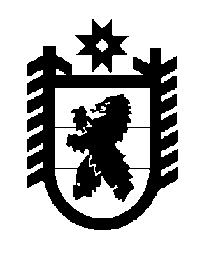 Российская Федерация Республика Карелия    ПРАВИТЕЛЬСТВО РЕСПУБЛИКИ КАРЕЛИЯРАСПОРЯЖЕНИЕот  22 октября 2014 года № 665р-Пг. Петрозаводск Рассмотрев предложение Государственного комитета Республики Карелия по управлению государственным имуществом и организации закупок, учитывая постановление администрации Петрозаводского городского округа от 30 июля 2014 года № 3746 «О приеме в муниципальную собственность Петрозаводского городского округа движимого имущества 
из государственной собственности Республики Карелия», в соответствии 
с Законом Республики Карелия от 2 октября 1995 года № 78-ЗРК «О порядке передачи объектов государственной собственности Республики Карелия в муниципальную собственность» передать в муниципальную собственность Петрозаводского городского округа от государственного бюджетного образовательного учреждения Республики Карелия для детей, нуждающихся в психолого-педагогической и медико-социальной помощи «Центр диагностики   и консультирования» государственное имущество Республики Карелия согласно приложению к настоящему распоряжению.           ГлаваРеспублики  Карелия                                                             А.П. ХудилайненПЕРЕЧЕНЬгосударственного имущества Республики Карелия, передаваемого в муниципальную собственность Петрозаводского городского округаПриложение  к  распоряжению Правительства  Республики Карелияот  22 октября 2014 года № 665р-П№п/пНаименование имуществаКоличество, штукОбщая стоимость, рублей1.Компьютерный комплект в составе:ноутбук Acer Aspire E1-571G-736a4G50Mnks  1366x768, IntelCorei7-3612QM 2.1GHz, 4Gb, 500Gb, DVD-RW, NVidiaGT710M 1Gb, WiFi, Camera, 6 Cells, Win8, черный, сумка для ноутбука ContinentCC 115, мышь Genius Netscroll 110X, серийный номер NXM57ER0263131B45E3400125940,002.Проектор View Sonic PJD7820HD в комплекте с запасной лампой, серийный номер NBY133401434153990,003.Принтер лазерный копир-сканер Canon MF 3010EX в комплекте с двумя дополнитель-ными картриджами и кабелем, серийный номер QMN0740518333,334.Диктофон Olympus VN-713PC, серийный номер 20319242713390,005.Флипчарт 60*90 на треноге (2х3)14160,006.Фотоаппарат Panasonik DMC-SZ3EE-k в комплекте с картой памяти 16Gb class 10, чехол PortDesigns CASABLANCA, серийный номер WT3FA00131415680,007.Видеокамера Sony HDR-CX280E в комплекте  с картой памяти 32Gb class 10, сумка для видеокамеры LowerPro Edit 120, серийный номер HDR-CX 280E3030427112687,50Итого114180,83